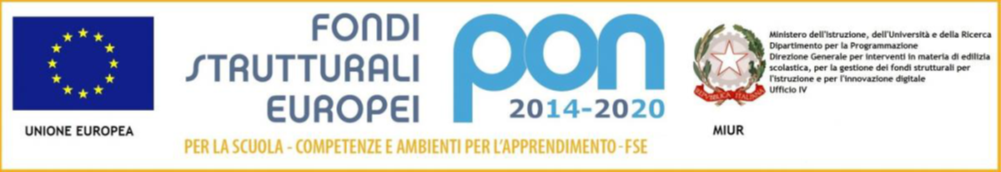 Allegato A) Istanza di partecipazione Alunno/a CorsistaAL DIRIGENTE SCOLASTICOC.D. “Giovanni XXIII”PATERNÒDOMANDA DI PARTECIPAZIONE PER LA SELEZIONE DI ALUNNI  CORSISTIDati del Genitore che chiede l’iscrizione del/della figlio/aIl/La sottoscritto/la |________________________________| |___________________________________|Nato il |______________| a |___________________________________________| Prov. |____________|Padre Madre dell’alunno/a di cui sotto, chiede l’iscrizione al corso riportato di seguito del(la) proprio(a) figlio(a)Dati dell’alunnoCognome |____________________________________| Nome |__________________________________|Classe |_______| Sez. |_______| Indirizzo |___________________________________________________|Il sottoscritto chiede l’iscrizione del/della proprio/a figlio/a al progetto “GIOCHIAMO PER CRESCERE” e, in particolare, di prediligere uno dei seguenti moduli che si svolgeranno secondo il calendario predisposto dallo staff.DATA _________________                                  FIRMA DEL GENITORE*_____________________________*Alla luce delle disposizioni del codice civile in materia di filiazione, la richiesta di iscrizione, rientrando nella responsabilità genitoriale, deve essere sempre condivisa da entrambi i genitori. Si intende che la domanda firmata da un solo genitore sia stata condivisa da entrambi i genitori.Barrare per selezionareTitolo moduloNumero oreCRESCERE IN MOVIMENTO30MUSICHIAMO30